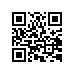 Об изменении темы выпускной квалификационной работы студента образовательной программы «Инжиниринг в электронике» МИЭМ НИУ ВШЭПРИКАЗЫВАЮ:1. Изменить тему выпускной квалификационной работы Стромову Юрию Васильевичу, студенту 2 курса образовательной программы магистратуры «Инжиниринг в электронике», направления подготовки 11.04.04 «Электроника и наноэлектроника» МИЭМ НИУ ВШЭ, очной формы обучения, утвержденные приказом от 14.11.2018 № 2.15-02/1411-05, на «Моделирование лампы бегущей волны сантиметрового диапазона с замедляющей системой типа встречные штыри» / «Modeling of a Traveling-Wave Tube of the Centimeter Range with Counter Pins Type Slow-Wave Structure» (руководитель – Кравченко Наталья Павловна, Доцент, Департамент электронной инженерии), язык выполнения выпускной квалификационной работы – английский.Основание: заявление Стромова Ю.В.И.о директора,научный руководительМИЭМ НИУ ВШЭ	    		                             				      Е.А.КрукРегистрационный номер: 2.15-02/0403-01Дата регистрации: 04.03.2019